เอกสารรายงานผลการดำเนินงานของกิจกรรมที่สอดคล้องกับการเสริมสร้างค่านิยมหลักของคนไทย 12 ประการ 1.ชื่อกิจกรรมหลัก งานเฉลิมพระเกียรติ ร. 10***กิจกรรมหลัก หมายถึง กิจกรรมที่โรงเรียนพิจารณาเองว่า เมื่อดำเนินกิจกรรมนี้จะส่งผลต่อการเสริมสร้างค่านิยมหลักของคนไทย ๑๒ ประการ ให้เลือกเฉพาะที่ดีที่สุด ๑- ๒ กิจกรรมเท่านั้น รายงานผลกิจกรรมทั้ง ๒ กิจกรรมไม่เกิน ๒ หน้ากระดาษ แล้วแนบไฟล์ส่งกลับมาในเว็บ	๑.๑  วัตถุประสงค์		- เพื่อให้นักเรียนและพสกนิกรชาวไทยถวายพระพรชัยมงคลและถวายเป็นพระราชกุศล		 - เพื่อให้ครูและนักเรียนได้ร่วมทำบุญตักบาตรรักษาวัฒนธรรมประเพณีไทยอันงดงาม		- เพื่อให้นักเรียนมีจิตอาสา บำเพ็ญสาธารณประโยชน์ ซึ่งเป็นการจัดกิจกรรมที่แสดงถึง	ความร่วมมือร่วมใจกับชุมชน		- เพื่อเทิดพระเกียรติและน้อมสำนึกคำนึงถึงผลประโยชน์ของส่วนรวม และของชาติมากกว่า	ผลประโยชน์ของตนเองในพระมหากรุณาธิคุณที่ทรงมีต่อพสกนิกรชาวไทย	๑.๒ วิธีการดำเนินงาน		- ดำเนินการประชุมหารือการจัดกิจกรรมในวันศุกร์ที่ 28 ก.ค. 2560 ขอเรียนเชิญชาวไทย ร่วมพิธีลงนามถวายพระพรชัยมงคลและพิธีทำบุญตักบาตรเป็นพระราชกุศล ระหว่างเวลา 08.30 – 10.30 น. ณ สถานศึกษาโรงเรียนบ้านแปลงไผ่ – ขุนคลัง ผู้อำนวยการโรงเรียนเป็นประธาน กล่าว		- พร้อมเพียงกัน ณ ลานเอนกประสงค์ ประธานในพิธีเปิดกรวยดอกไม้ธูปเทียนแพ ถวายราชสักการะเบื้องหน้าพระบรมฉายาลักษณ์สมเด็จพระเจ้าอยู่หัวฯประธานฯ กล่าวถวายราชสดุดีเฉลิมพระเกียรติถวายพระพร (การแต่งกาย : สุภาพ ไว้ทุกข์)			- หลังเสร็จสิ้นพิธีที่ทำการแล้วร่วมการตักบาตร และทำบุญถวายเป็นพระราชกุศลและดำเนินการจัดกิจกรรมเพื่อสาธารณประโยชน์กับชุมชนเป็นลำดับต่อไปจนเสร็จสิ้น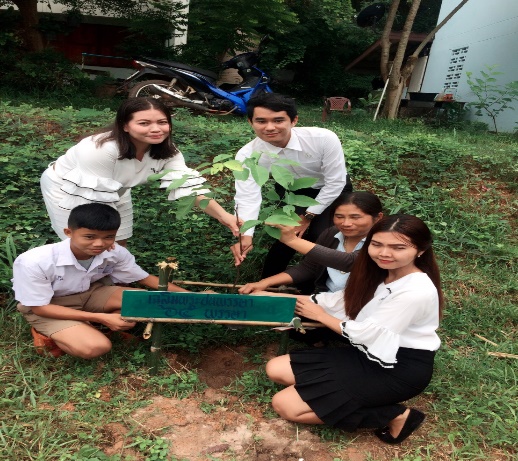 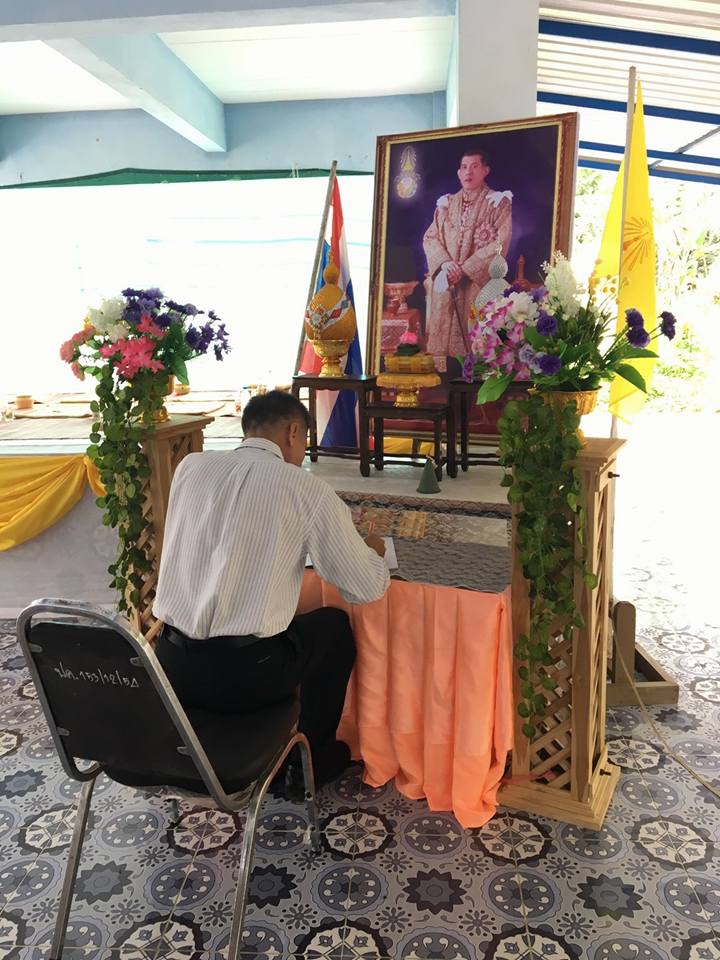 					ขอพระราชทานถวายพระพรชัยมงคล 				ขอพระองค์ทรงพระเจริญด้วยเกล้าด้วยกระหม่อมข้าพระพุทธเจ้า 			            นางสาวณัชรดาวรรณ์  อภิรัชตะธนกุล - คณะครูโรงเรียนบ้านแปลงไผ่ – ขุนคลัง๑.๓ รายงานผลการดำเนินงาน	ข้าพเจ้า นางสาวณัชรดาวรรณ์   อภิรัชตะธนกุล คณะครูและนักเรียน โรงเรียนบ้านแปลงไผ่ – ขุนคลัง  ผู้ได้รับหน้าที่ให้จัดกิจกรรมขอเชิญชวนและประชาสัมพันธ์ เกี่ยวกับการจัดงานถวายพระพรชัยมงคล และบำเพ็ญกุศลเพื่อถวายเป็นพระราชกุศล เนื่องในวโรกาสวันเฉลิมพระชนมพรรษา 65 พรรษา ของสมเด็จพระเจ้าอยู่หัวมหาวชิราลงกรณ บดินทรเทพยวรางกูร ในวันที่ 28 ก.ค. 2560 นี้ บัดนี้ข้าพเจ้าได้ดำเนินการตลอดจนเสร็จสิ้นลุล่วงไปด้วยดี	อนึ่ง  โรงเรียนบ้านแปลงไผ่ – ขุนคลัง จะเปิดให้ร่วมลงนามในสมุดถวายพระพร ที่สถานศึกษาอาคาร 2 ชั้น 2  ในวันที่ 28 ก.ค. และระหว่างวันที่ 31 ก.ค. – 4 ส.ค. 2560 ในเวลาราชการ.............................................................................................................................................................	กิจกรรมหลักที่ ๑ ดำเนินการสอดคล้อง	   ครบ ๑๒ประการ		 ไม่ครบลงชื่อ				 ผู้รายงานข้อมูล		ลงชื่อ				     ผู้รับรองข้อมูล	(นางสาวณัชรดาวรรณ์  อภิรัชตะธนกุล)			      (นายรุ่งอรุณ  พึ่งเกษม)   ผู้รับผิดชอบโครงการโรงเรียนบ้านแปลงไผ่ – ขุนคลัง	ตำแหน่ง ผู้อำนวยการโรงเรียนบ้านแปลงไผ่ – ขุนคลัง                 โทร . 089-7798895		.			โทร. 089-2458523